Tanggal Pengajuan Informasi	: 		Tanggal Pemberitahuan Tertulis*	: 		Nomor Pendaftaran**	:		Nama	:		Alamat	:		PekerjaanNomor Telphon/HP	:		Alamat E-mail	:		Rincian Informasi Dibutuhkan	:		Tujuan Penggunaan Informasi	:		Cara Memperoleh Informasi***	: 	- 	Melihat/Membaca/Mendengarkan****Mendapatkan Salinan Informasi (Softcopy / Hardcopy)****Mengambil LangsungCara Mendapatkan Informasi***	: Melalui E-mail	Petugas Informasi	Pemohon Informasi	(..............................) 	 (..................................)Keterangan :*     Diisi oleh Petugas**   Diisi oleh petugas berdasarkan nomor registrasi permohonan informasi publik yang         terdaftar dalam buku registrasi permohonan informasi*** Pilih salah satu dengan memberi tanda (X)**** Coret yang tidak perluLembar Putih untuk  Pengadilan dan lembar merah untuk Pemohon Informasi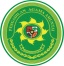 BUKTI PENGAJUAN PERMOHONAN INFORMASI(Model A – untuk Prosedur Biasa)BUKTI PENGAJUAN PERMOHONAN INFORMASI(Model A – untuk Prosedur Biasa)BUKTI PENGAJUAN PERMOHONAN INFORMASI(Model A – untuk Prosedur Biasa)BUKTI PENGAJUAN PERMOHONAN INFORMASI(Model A – untuk Prosedur Biasa)BUKTI PENGAJUAN PERMOHONAN INFORMASI(Model A – untuk Prosedur Biasa)BUKTI PENGAJUAN PERMOHONAN INFORMASI(Model A – untuk Prosedur Biasa)BUKTI PENGAJUAN PERMOHONAN INFORMASI(Model A – untuk Prosedur Biasa)Kode Dokumen :W15-A2.FM-INF-01-01Tgl.Pembuatan :17-02-2016Tgl.Revisi :-Tgl.Efektif :22-02-2016